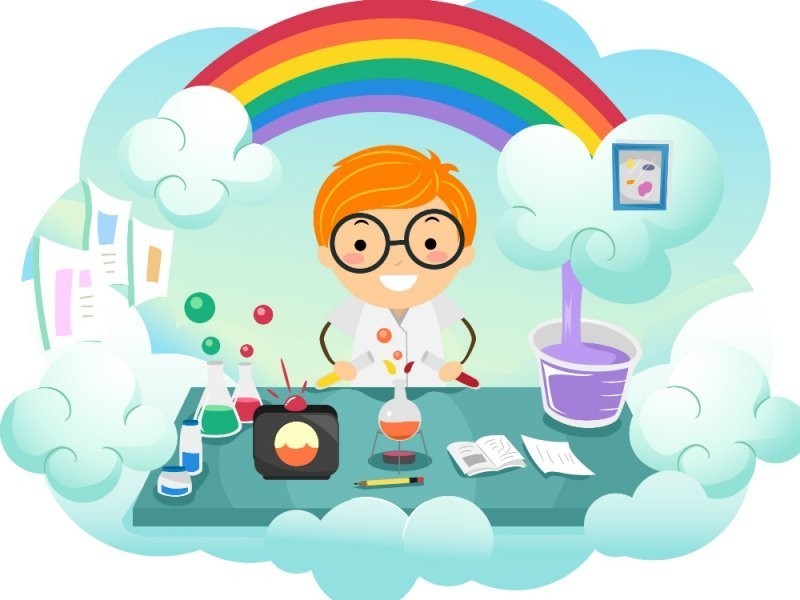 Консультация для родителей «Экспериментируйте с детьми дома!»       Детское экспериментирование – это один из ведущих видов деятельности дошкольника. Очевидно, что нет более пытливого исследователя, чем ребёнок.           Любое место в квартире может стать местом для эксперимента. Например, ванная комната. Во время мытья ребёнок может узнать много интересного о свойствах воды, мыла, о растворимости веществ.          Например, что быстрее растворится? (морская соль, кусочки мыла, пена для ванн) и т. д.           Кухня – это место, где ребёнок часто мешает маме, когда она готовит еду. Если у вас двое или трое детей, можно устроить соревнования между юными физиками. Поставьте на стол несколько одинаковых ёмкостей, и предложите детям растворять в воде различные продукты (крупы, муку, соль, сахар). Поинтересуйтесь у детей, что стало с продуктами и почему? Пусть дети сами ответят на эти вопросы. Важно только, чтобы вопросы ребёнка не оставались без ответа. Если вы не знаете точного (научного) ответа, необходимо обратится к справочной литературе, и постараться объяснить результат доступным для него языком.         Эксперимент можно провести во время любой деятельности.Например, ребёнок рисует, У него кончилась зелёная краска. Предложите ему попробовать сделать эту краску самому. Посмотрите, как он будет действовать, что будет делать. Не вмешивайтесь и не подсказывайте. Догадается ли он, что надо смешать синюю и желтую краску? Если у него ничего не получиться, подскажите, что надо смешать две краски. Путём проб и ошибок ребёнок найдёт верное решение.Экспериментирование – это, наряду с игрой – ведущая деятельность дошкольника. Цель экспериментирования – вести детей вверх ступень за ступенью в познании окружающего мира. Ребёнок научиться определять наилучший способ решения встающих перед ним задач и находить ответы на возникающие вопросы. Для этого необходимо соблюдать некоторые правила:1. Установите цель эксперимента (для чего мы проводим опыт)2. Подберите материалы (список всего необходимого для проведения опыта)3. Обсудите процесс (поэтапные инструкции по проведению эксперимента)4. Подведите итоги (точное описание ожидаемого результата)5. Объясните почему? Доступными для ребёнка словамиЧто нужно делать, что бы поддержать активность в познавательной деятельности ребенка.Что нужно делать?1. Поощрять детскую любознательность и всегда находить время для ответов на детское «почему? »2. Предоставлять ребенку условия для действия с разными вещами, предметами, материалами.3. Побуждать ребенка к самостоятельному эксперименту при помощи мотива.4. В целях безопасности существуют некоторые запреты на действия детей, объясняйте, почему этого нельзя делать.5. Поощряйте ребенка за проявленную самостоятельность и способность к исследованию.6. Оказывайте необходимую помощь, чтобы у ребенка не пропало желание к экспериментированию.7. Учите ребенка наблюдать и делать предположения, выводы.8. Создавайте ситуацию успешности.Чего нельзя делать?1. Нельзя отмахиваться от вопросов детей, ибо любознательность — основа экспериментирования.2. Нельзя отказываться от совместной деятельности с ребенком, так как ребенок не может развиваться без участия взрослого.3. Нельзя ограничивать деятельность ребенка: если что-то опасно для него, сделайте вместе с ним.4. Нельзя запрещать без объяснения.5. Не критикуйте и не ругайте ребенка, если у него что-то не получилось, лучше помогите ему.6. Нарушение правил и детская шалость — разные вещи. Будьте справедливы к своему ребенку.7. Не спешите делать за ребенка то, что он может выполнить сам. Проявляйте спокойствие и терпение.8. Дети бывают, импульсивны, будьте терпеливы и спокойны по отношению к ним.